8 Steps of Planning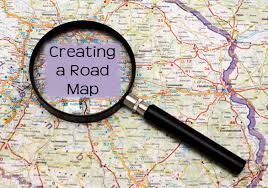 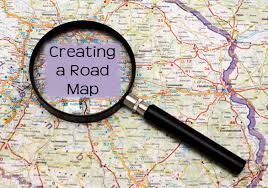 Who?Why?When?Where?What?What For?So That?How?